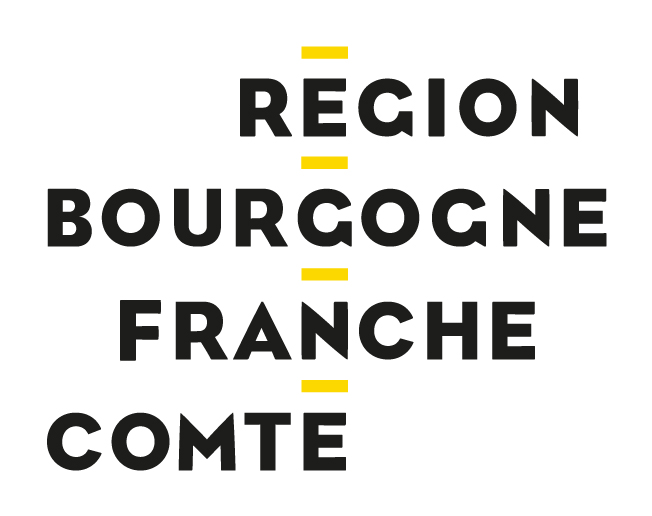 DOSSIER TYPE Jeunes Citoyens du MondeTout dossier qui ne sera pas complété dans son intégralité et accompagné de toutes les pièces administratives demandées ne sera pas examiné. N’hésitez pas à contacter le service des affaires européennes et du rayonnement  international de la Région Bourgogne-Franche-Comté pour toutes demandes de précisions.1) Coordonnées du/de la demandeur(se)Nom :............................................... 				Prénom :...............................................Date de naissance : …………………….			Age :..............Adresse :N° et rue :	BP :		Code Postal :	Ville :	Tél :	Fax :	Mél :	2) Statut  Etudiant(e)  Demandeur(se) d’emploi  Salarié(e)  Autre (précisez) :...................................................................................................................................3) Dans quel cadre réalisez-vous cette mission ?  Stage dans le cadre d’un cursus scolaire ou universitaire  Démarche personnelle  Autre (précisez) :...................................................................................................................................Descriptif des démarches entreprises :- Mode d’hébergement envisagé (chez l’habitant, en auberge de jeunesse…) :........................................................................................................................................................................................................................................................................................................................................ ....................................................................................................................................................................- Mode de transport prévu:.................................................................................................................................................................... ....................................................................................................................................................................- Assurance souscrite :Nom de la compagnie d’assurance : .................................................................................................................................................................... ....................................................................................................................................................................Type d’assurance (responsabilité civile, rapatriement) : .................................................................................................................................................................... ....................................................................................................................................................................- Date de demande de visa, le cas échéant :....................................................................................................................................................................1) Coordonnées de la structure française d’envoi  Nom de l’organisme : ...........................................................................................................................................Type de structure : Association Loi 1901 Etablissement scolaire  Etablissement hospitalier Autre (préciser) : …………………………………………………………………………………...............................................................................................................................................................Adresse du siège social :N° et rue :	BP :		Code Postal :	Ville :	Tél :	Mél :	Site internet :	Nom et prénom du tuteur/de la tutrice qui suivra le/la jeune tout au long de sa mission1 : …………………………………………………………………………………………………………………………………………………………………………………………………………………………ET/OU2) Coordonnées de la structure étrangère d’accueilNom de l’organisme :……………………………………………………………………………………Type de structure : ……………………………………………………………………………………….Adresse du siège social :N° et rue :	BP :		                Code Postal :	Ville :......................      Pays : ..........................Tél :	Mél :	Site internet :	Nom et prénom du tuteur/de la tutrice qui suivra le/la jeune tout au long de sa mission : …………………………………………………………………………………………………………………………………………………………………………………………………………………………Une lettre d’intention de l’organisme d’envoi et/ou d’accueil ou une convention de stage, datée et signée sur papier à en-tête doit être fournie.1) Intitulé de la mission : ........................................................................................................................................................................................................................................................................................................................................2) Description de la préparation au départ organisée par la structure d’encadrement ou par un tiers......................................................................................................................................................................................................................................................................................................................................................................................................................................................................................................................................................................................................................................................................................................................................................................................................................................................................................................................................................................................................................................................................................................................................................................................................................................................................................................................................................................................................................................................................……….................................................. ....................................................................................................................................................................3) Durée de la mission :- Date de démarrage de la préparation :………………………………………………………………………………………………...…………- Date de départ :…………………………………………………………………………………………...………………- Date de retour :…………………………………………………………………………………………………...………4) Localisation de la mission : a) Région, Ville, Village : ........................................................................................................................................................................................................................................................................................................................................b) carte de la région concernée (à joindre au dossier)5) Contexte général de la mission : (Présentation de la situation géographique, économique et sociale en relation avec la mission présentée) ....................................................................................................................................................................................................................................................................................................................................................................................................................................................................................................................................................................................................................................................................................................................................................................................................................................................................................................................................................................................................................................................................................................................................................................................................................................................................................................................................................................................................................................................................................................................................................................................................................................................................................................................................................................................................................................................................................................................................................................................................................................................................................................................................................................................................................6) Objectifs personnels ..........................................................................................................................................................................................................................................................................................................................................................................................................................................................................................................................................................................................................................................................................................................................................................................................................................................................................................................................................................................................................................................................................................................................................................................................................................................................................................................................................................................................................................................................................................................................................................................................................................................................................................................................................................................................................................................7) Objectifs de la missionNB : Un objectif est la formalisation d’un but/d’une finalité, que l’on s’est fixé(e) et qui doit être réalisé(e) au travers de la mission. Un bon objectif doit être mesurable, défini dans le temps, spécifique et concret...........................................................................................................................................................................................................................................................................................................................................................................................................................................................................................................................................................................................................................................................................................................................................................................................................................................................................................................................................................................................................................................................................................................................................................................................................................................................................................................................................................................................................................................................................................................................................................................................................................................................................................................................................................................................................................................8) Description et calendrier des activités prévues sur place (merci de détailler le plus précisément possible les dates et activités afférentes).................................................................................................................................................................................................................................................................................................................................................................................................................................................................................................................................................................................................................................................................................................................................................................................................................................................................................................................................................................................................................................................................................................................................................................................................................................................................................................................................................................................................................................................................................................................................................................................................................................................................................................................................................................................................................................................................................................................................................................................................................................................................................................................................................................................................................................................................................................................................................................................................................................................................................................................................................................................................................................................................................................................................................................................................................................................................................................................................................................................................................................................................................................................................................................................................................................................................................................................................................................................................................................................................................................................................................................................... ....................................................................................................................................................................................................................................................................................................................................................................................................................................................................................................................................................................................................................................................................................................................................................................................................................................................9) Quels bénéfices attendez-vous de cette expérience ? En termes de compétences ..............................................................................................................................................................................................................................................................................................................................................................................................................................................................................................................................................................................................................................................................................................................................................................................................................................................................................................................................................................................................................................................................................................................................................................................................................................................................................................................................................................................................................................................................................................................................................................................................................................................................................................En termes de savoir-être et savoir-faire..............................................................................................................................................................................................................................................................................................................................................................................................................................................................................................................................................................................................................................................................................................................................................................................................................................................................................................................................................................................................................................................................................................................................................................................................................................................................................................................................................................................................................................................................................................................................................................................................................................................................................................10) Quelles actions de sensibilisation, d’éducation au développement avez-vous prévues à votre retour sur le territoire régional (témoignages, échanges d’expérience, expositions photos, participation à des conférences, etc.)............................................................................................................................................................................................................................................................................................................................................................................................................................................................................................................................................................................................................................................................................................................................................................................................................................................................................................................................................................................................................................................................................................................................................................................................11) Budget prévisionnel de la mission équilibré (Dépenses = Recettes)*Cocher : sollicité ou acquis Date :								Signature :Pour un dossier complet, merci de joindre :Une demande d’aide motivée et signée adressée à la Présidente de la Région Bourgogne-Franche-Comté.Le dossier type dûment rempli.Le formulaire financier (téléchargeable sur le site internet de la Région ou disponible sur demande auprès de la Direction Europe et Rayonnement international de la Région Bourgogne-Franche-Comté).Un Curriculum Vitae.Un relevé d’identité bancaire.Un justificatif de domicile et une photocopie de la carte d’étudiant.Un justificatif d’assurance.Une lettre d’intention de l’organisme d’envoi et/ou d’accueil ou une convention de stage, datée et signée sur papier à en-tête, attestant que le/la jeune est accepté(e) pour effectuer cette mission et mentionnant le nom du tuteur/de la tutrice ainsi que ses coordonnées, la durée de la mission.Document à transmettre à la Région dans la semaine qui suit le début de la mission sur le terrain :Attestation de début de mission signée par la structure d’accueil (modèle disponible auprès du service des affaires européennes et du rayonnement international)Documents à transmettre à la Région dans le mois qui suit la fin de la mission :1) Un bilan technique écrit par le/la jeune.2) Une attestation de fin de mission ou de stage datée et signée sur papier à en-tête de la structure d’envoi et/ou d’accueil (modèle disponible auprès du service international).3 Un bref compte-rendu du tuteur/de la tutrice évaluant le travail et l’implication du ou de la jeune dans le cadre de sa mission.4) Tout support de valorisation du projet (un reportage photo ou vidéo ou article de presse etc.…).Le dossier est à adresser 3 mois avant la réalisation du projet par mail à l’adresse suivante : sri@bourgognefranchecomte.fr ou par courrier à :Service affaires européennes et rayonnement international 17, boulevard de la Trémouille21000 DIJONPour plus d’information :www.bourgognefranchecomte.fr Tel : 03.80.44.33.68  DEPENSESDEPENSESRECETTESRECETTESRECETTESRECETTESNature des dépensesMontantsRessourcesMontantsEngagement*Engagement*Nature des dépensesMontantsRessourcesMontantsSollicitéAcquisPasseportRégion Bourgogne-Franche-Comté (50% max)VisaRecettes manifestationsVaccinsCollectivités locales (ex : Communes, Départements)AssuranceFonds privés (ex : entreprises…)Transport (en France et à l’étranger)Fonds personnelsHébergementAutres :-Restauration-TOTAL des dépensesTOTAL des recettes